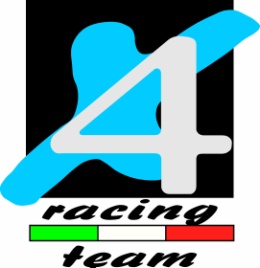 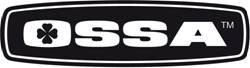 COMUNICATOAssago-Forum-, 15.03.2014
Gran Premio D’Italia Un Forum di Assago quasi gremìto ha accolto il circo del Trial Mondiale a Milano.
Il Moto Club Lazzate ha come sempre portato a termine un ottimo lavoro organizzando in maniera impeccabile questo importante appuntamento .Positivo esordio per un emozionatissimo Matteo Poli che con i colori di Ossa partecipa per la prima volta ad una gara di Campionato Indoor Mondiale. 
Una vetrina importantissima che lo ha visto gareggiare con i migliori piloti al mondo di questa spettacolare disciplina.Il tracciato studiato era composto da sei zone davvero molto difficili che Matteo ha affrontato con coraggio ma anche tanta emozione.Un sentito ringraziamento a Niccolò Colombo che con la sua professionalità ha messo a punto in modo impeccabile le due moto di Matteo.Bravo Matteo!!!STAFF TEAM X4/OSSA ITALIA	